VSTUPNÍ ČÁSTNázev moduluPeněžní deník pro plátce DPHKód modulu66-m-3/AA53Typ vzděláváníOdborné vzděláváníTyp moduluodborný teoretickýVyužitelnost vzdělávacího moduluKategorie dosaženého vzděláníH (EQF úroveň 3)L0 (EQF úroveň 4)Skupiny oborů66 - ObchodKomplexní úlohaDaňová evidence plátce DPH v příkladechObory vzdělání - poznámky66-51-H/01 Prodavač66-41-L/01 ObchodníkDélka modulu (počet hodin)12Poznámka k délce moduluPlatnost modulu od30. 04. 2020Platnost modulu doVstupní předpokladyDaňová evidence pro neplátce DPHJÁDRO MODULUCharakteristika moduluModul je určen pro obory vzdělání s různým zaměřením a bude realizován na teoretickém základu. Žák získá podrobnější přehled o evidenci příjmů a výdajů, včetně zápisu daně z přidané hodnoty. Samostatně bude schopen stanovit základ daně a vypočítat daň z příjmů fyzických osob.Očekávané výsledky učeníVýsledky učení ve vazbě na RVP:vede daňovou evidenci pro plátce i neplátce DPHvypočte základ daně a daň z příjmů fyzické osobyŽák:vysvětlí podstatu daňové evidence pro plátce DPHpopíše a vysvětlí zápisy v deníku příjmů a výdajů pro plátce DPHcharakterizuje pojem DPH a vysvětlí formu zápisu v deníku příjmů a výdajůvysvětlí postup výpočtu základu daně a daně z příjmů fyzických osob (DPFO)Obsah vzdělávání (rozpis učiva)Daňová evidence pro plátce DPHDPHDeník příjmů a výdajů pro plátce DPHZáklad daně a daň z příjmů fyzických osob (DPFO)Učební činnosti žáků a strategie výukyStrategie výuky:Metody slovní:monologické metody (popis, vysvětlování, výklad)dialogické metody (rozhovor, diskuse)metody práce s učebnicí, knihou, odborným časopisem, internetemMetody praktické:aplikace teoretických poznatků na praktických příkladech s odbornou podporou učiteleUčební činnostiŽák:pracuje s informacemi získanými z výkladu vyučujícíhopři své činnosti uplatňuje práci s odborným textemvyhledává a ověřuje si doplňující informace získané z elektronických zdrojůkonzultuje danou problematiku s vyučujícímaplikuje teoretické poznatky do praktických příkladůodhaluje případnou chybovost a provede opravuzpracované zadání prezentuje před třídou a vyučujícímČinnosti žáka ve vazbě na výsledky učení: 1) Vysvětlí podstatu daňové evidence pro plátce DPHdefinuje základní terminologii spojenou s daňovou evidencípracuje s právními předpisy, upravujícími oblast daňové evidence pro plátce DPHvysvětlí pojem a účel vedení daňové evidence pro plátce DPH2) Charakterizuje pojem DPH a vysvětlí způsob jejího výpočtucharakterizuje pojem DPH, začlení ji do daňové soustavy ČRsdělí aktuální procentuální sazby DPHvysvětlí způsob výpočtu DPHrozliší DPH na vstupu a DPH na výstupuvysvětlí, kdo se stává povinně plátcem DPHvysvětlí zápis DPH v deníku příjmů a výdajůpopíše způsob výpočtu daňové povinnosti či přeplatku na DPH3) Popíše a vysvětlí zápisy v deníku příjmů a výdajůna tištěné či elektronické verzi deníku příjmů a výdajů, vysvětlí jeho strukturu a postup zápisu jednotlivých položekve spolupráci s vyučujícím popíše a vysvětlí jednotlivé zápisykonkrétní příklady řeší samostatně nebo ve skupině žákůkonzultuje nejasné účetní operace s vyučujícím a odstraňuje si případné chyby4) Vysvětlí postup výpočtu základu daně a daně z příjmů fyzických osobcharakterizuje základ daně z příjmů fyzických osob (DPFO)vysvětlí postup výpočtu základu DPFO na jednoduchém příkladuvysvětlí daň z příjmů fyzických osob (DPFO) a začlení ji do daňové soustavy ČRpři výpočtech používá aktuální procentuální sazbu DPFOpři své práci uplatňuje práci s textem (učební text, prezentace) vyučujícíhopracuje se získanými informacemi a vybírá si, které využije pro danou problematikuaplikuje teoretické poznatky do praktických příkladů, na kterých vysvětlí postup zjištění DPFOZařazení do učebního plánu, ročník66-51-H/01 Prodavač - 3. ročník 66-41-L/01 Obchodník - 1. ročník VÝSTUPNÍ ČÁSTZpůsob ověřování dosažených výsledkůPísemné zkoušení: se bude skládat z teoretické a praktické části.teoretická část - otevřené otázky s tématy:podstata daňové evidence pro plátce DPHpříklady zápisů do deníku příjmů a výdajů včetně DPHDPHDaň z příjmů fyzických osobPraktický příklad bude obsahovat 20 účetních případů, které budou vyžadovat:rozlišení daňově uznatelných a daňově neuznatelných příjmů a výdajů a jejich zápis v deníku příjmů a výdajůvýpočet DPH a zaevidování v deníku příjmů a výdajůvyčíslení konečných stavů v pokladně a na bankovním účtustanovení základu daněvýpočet daně z příjmů fyzických osobzjištění daňové povinnosti či přeplatku k DPHÚstní zkoušení: žák prezentuje získané znalosti formou aplikace na konkrétních příkladechKritéria hodnoceníPísemné zkoušení:teoretická část: žák získá maximálně 10 bodů, uspěl při dosažení minimálně 3 bodů.praktická část: žák získá maximálně 40 bodů, uspěl při dosažení minimálně 25 bodů. Hodnocení může být realizováno na základě těchto oblastí:zápis účetních operací do deníku příjmů a výdajůuzavření deníku příjmů a výdajůzjištění konečných stavů v pokladně a na BÚvyčíslení základu daněvýpočet daně z příjmu fyzických osobvyčíslení daňové povinnosti či přeplatkuÚstní zkoušení: žák dostane tři otázky, uspěl při zodpovězení 1/3 .U obou typů zkoušení se hodnotí věcná správnost výkladu pojmů, aplikace z teoretických poznatků do praktických příkladů, samostatnost při prezentaci a schopnost obhajoby výsledku. Další podmínkou splnění modulu je účast na modulu ve výši 80%.Žák modul nesplní v případě nedosažení požadovaných minimálních bodových hranic.Doporučená literaturaŠTOHL, Pavel. Daňová evidence 2017: praktický průvodce. 6. aktualizované vydání. Znojmo: Ing. Pavel Štohl, 2017. ISBN 978-80-88221-03-6.PoznámkyObsahové upřesněníOV RVP - Odborné vzdělávání ve vztahu k RVPMateriál vznikl v rámci projektu Modernizace odborného vzdělávání (MOV), který byl spolufinancován z Evropských strukturálních a investičních fondů a jehož realizaci zajišťoval Národní pedagogický institut České republiky. Autorem materiálu a všech jeho částí, není-li uvedeno jinak, je Marcela Prausová. Creative Commons CC BY SA 4.0 – Uveďte původ – Zachovejte licenci 4.0 Mezinárodní.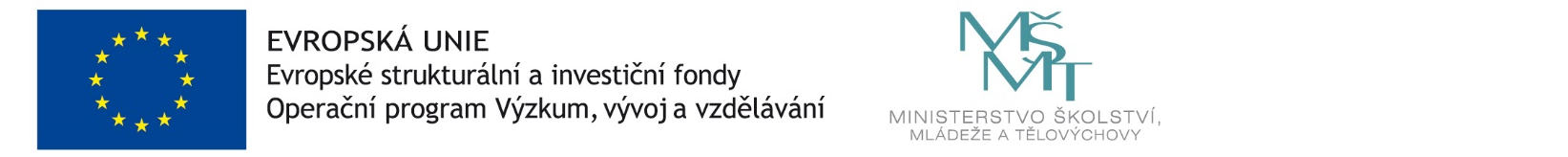 